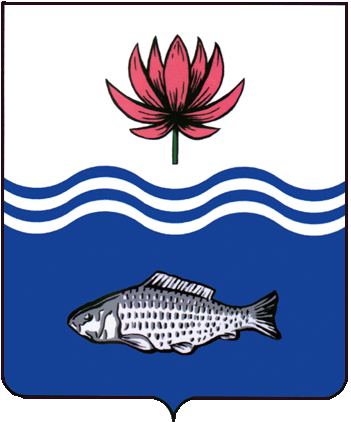 АДМИНИСТРАЦИЯ МО "ВОЛОДАРСКИЙ РАЙОН"АСТРАХАНСКОЙ ОБЛАСТИПОСТАНОВЛЕНИЕОб утверждении схемы расположения земельного участка, расположенного по адресу: Астраханская область, Володарский район, с. Калинино, ул. Набережная, 61, на кадастровом плане территорииВ соответствии со ст. 11.7, 11.10, 39.28, п. 8 ст. 39.29 Земельного кодекса Российской Федерации, администрация МО «Володарский район»ПОСТАНОВЛЯЕТ:1.Утвердить прилагаемую схему расположения земельного участка на кадастровом плане территории:площадь образуемого участка - 824 кв. м;адрес: Российская Федерация, Астраханская область, Володарский район, с. Калинино, ул. Набережная, 61;кадастровый номер земельного участка, из которого образуется земельный участок 30:02:080201:236;категория земель - земли населенных пунктов;территориальная зона - зона застройки индивидуальными жилыми домами (Ж-1); основной вид разрешенного использования - для ведения личного подсобного хозяйства;2.Присвоить образуемому в соответствии с прилагаемой схемой расположения земельного участка на кадастровом плане территории земельному участку адрес: Российская Федерация, Астраханская область, Володарский район, с. Калинино, ул. Набережная, 61.3.Идрисову Адильбеку Ислямовичу:3.1.Обеспечить выполнение кадастровых работ в целях образования земельного участка в соответствии с утвержденной схемой расположения земельного участка на кадастровом плане территории.3.2.Осуществить государственный кадастровый учет образованного земельного участка в соответствии с Федеральным законом от 13.07.2015 № 218-ФЗ «О государственной регистрации недвижимости».3.3.Заключить Идрисову Адильбеку Ислямовичу, 20.02.1958 г.р. (паспорт 12 03 735199, выдан Володарским РОВД Астраханской обл., 28.06.2003 г., проживающая по адресу: Астраханская область, Володарский район, с. Калинино, ул. Набережная, 61) соглашение о перераспределении земель и земельного участка с кадастровым номером 30:02:080201:236 в установленный законодательством срок после предоставления заявителем кадастрового паспорта земельного участка образованного в результате перераспределения.4.Настоящее постановление действует два года со дня его подписания.5.Контроль за исполнением настоящего постановления оставляю за собой.И.о. заместителя главы по оперативной работе						Р.Т. Мухамбетовот 26.10.2020 г.N 1264